Nombre de postes de DES offerts : 	1 poste pneumologie « ancien régime »	1 poste Médecine Générale « phase socle » 	1 poste Médecine Générale « ancien régime »Agrément pour DESC d’oncologie médicaleÉtablissement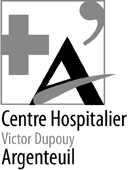 Nom Établissement :CHA Centre Hospitalier Argenteuil Victor DupouyL’hôpital dispose sur place d’un service de chirurgie thoracique, d’oncologie médicale, de radiothérapie, de radiologie interventionnelle, d’un service de réanimation polyvalente avec une USC et un service  de soins palliatifs permettant de traiter la majeure partie des pathologies pulmonaires standard d’un grand bassin de population. Des relations étroites avec les centres de référence de l’AP-HP sont organisées pour les pathologies plus rares. (Bichat/HEGP/Avicenne/Foch/Tenon/IGR). Le service est responsable du Centre de Lutte Anti Tuberculeuse d’ArgenteuilCHA Centre Hospitalier Argenteuil Victor DupouyL’hôpital dispose sur place d’un service de chirurgie thoracique, d’oncologie médicale, de radiothérapie, de radiologie interventionnelle, d’un service de réanimation polyvalente avec une USC et un service  de soins palliatifs permettant de traiter la majeure partie des pathologies pulmonaires standard d’un grand bassin de population. Des relations étroites avec les centres de référence de l’AP-HP sont organisées pour les pathologies plus rares. (Bichat/HEGP/Avicenne/Foch/Tenon/IGR). Le service est responsable du Centre de Lutte Anti Tuberculeuse d’ArgenteuilCHA Centre Hospitalier Argenteuil Victor DupouyL’hôpital dispose sur place d’un service de chirurgie thoracique, d’oncologie médicale, de radiothérapie, de radiologie interventionnelle, d’un service de réanimation polyvalente avec une USC et un service  de soins palliatifs permettant de traiter la majeure partie des pathologies pulmonaires standard d’un grand bassin de population. Des relations étroites avec les centres de référence de l’AP-HP sont organisées pour les pathologies plus rares. (Bichat/HEGP/Avicenne/Foch/Tenon/IGR). Le service est responsable du Centre de Lutte Anti Tuberculeuse d’ArgenteuilCHA Centre Hospitalier Argenteuil Victor DupouyL’hôpital dispose sur place d’un service de chirurgie thoracique, d’oncologie médicale, de radiothérapie, de radiologie interventionnelle, d’un service de réanimation polyvalente avec une USC et un service  de soins palliatifs permettant de traiter la majeure partie des pathologies pulmonaires standard d’un grand bassin de population. Des relations étroites avec les centres de référence de l’AP-HP sont organisées pour les pathologies plus rares. (Bichat/HEGP/Avicenne/Foch/Tenon/IGR). Le service est responsable du Centre de Lutte Anti Tuberculeuse d’ArgenteuilIntitulé du service :Service de Pneumologie et d’Oncologie ThoraciqueService de Pneumologie et d’Oncologie ThoraciqueService de Pneumologie et d’Oncologie ThoraciqueService de Pneumologie et d’Oncologie ThoraciqueNom Chef de service :Dr Corinne APPERE – DE VECCHIDr Corinne APPERE – DE VECCHIDr Corinne APPERE – DE VECCHIDr Corinne APPERE – DE VECCHIAccès en transport en commun : SNCF Gare Saint Lazare : Arrêt Val d’Argenteuil SNCF Gare Saint Lazare : Arrêt Val d’Argenteuil SNCF Gare Saint Lazare : Arrêt Val d’Argenteuil SNCF Gare Saint Lazare : Arrêt Val d’Argenteuil Équipe médicale :Équipe médicale :Équipe médicale :Équipe médicale :Équipe médicale :Noms PH : Dr Laure BELMONT Dr Christine DONZEL - RAYNAUDNoms PH : Dr Laure BELMONT Dr Christine DONZEL - RAYNAUDNombre CCA / Assistant spécialiste: 2Nombre CCA / Assistant spécialiste: 2Postes de DES :Présentation du service :Présentation du service :Présentation du service :Nombre de lits : 20 lits +/- 4 lits en période hivernale (de fin novembre à début mars)Nombre de lits : 20 lits +/- 4 lits en période hivernale (de fin novembre à début mars)Nombre de secteurs d’hospitalisation : 3 secteurs conventionnels de 8 lits gérés par 1 interne et un senior (assistant ou PH) avec 4 lits identifiés soins palliatifs Nombre de secteurs d’hospitalisation : 3 secteurs conventionnels de 8 lits gérés par 1 interne et un senior (assistant ou PH) avec 4 lits identifiés soins palliatifs Nombre de secteurs d’hospitalisation jour et spécificités : 1 HDJ oncologie thoracique de 4 lits géré par un PH avec DESC d’oncologie (chimio/CIP/Ponction diagnostique)Nombre de secteurs d’hospitalisation jour et spécificités : 1 HDJ oncologie thoracique de 4 lits géré par un PH avec DESC d’oncologie (chimio/CIP/Ponction diagnostique)Plateau technique :Fibroscopie bronchique en matinée par les PHEFR DLCO Test de marche et plèvre le matinLecture polygraphie ventilatoire Education thérapeutique ASTHME en individuel ou en groupe (1 fois par mois)Cs Tabacologie, Cs Pneumologie, Cs Sommeil, Cs Centre de Lutte Anti TuberculeuxPlateau technique :Fibroscopie bronchique en matinée par les PHEFR DLCO Test de marche et plèvre le matinLecture polygraphie ventilatoire Education thérapeutique ASTHME en individuel ou en groupe (1 fois par mois)Cs Tabacologie, Cs Pneumologie, Cs Sommeil, Cs Centre de Lutte Anti TuberculeuxOrganisation de l’activité des internes :Staff tous les matins de revue des entrants de la veille et des dossiers à problèmeL’interne de pneumologie est en binome 1 fois par semaine en endoscopie bronchique avec un PH Tuteur (Dr Donzel Raynaud)Responsable de 8 lits en binome avec un assistant spécialiste supervisé 2 fois par semaine par un PH1 demi-journée dans le service est prévu au E learning et 1 2ème demi-journée est prévu pour les cours DES PNEUMO Organisation de l’activité des internes :Staff tous les matins de revue des entrants de la veille et des dossiers à problèmeL’interne de pneumologie est en binome 1 fois par semaine en endoscopie bronchique avec un PH Tuteur (Dr Donzel Raynaud)Responsable de 8 lits en binome avec un assistant spécialiste supervisé 2 fois par semaine par un PH1 demi-journée dans le service est prévu au E learning et 1 2ème demi-journée est prévu pour les cours DES PNEUMO Gardes : Pas de garde mais astreinte de WE samedi et dimanche matin Gardes : Pas de garde mais astreinte de WE samedi et dimanche matin RCP : Oncologie thoracique et FPI avec Bichat/Louis MourierRCP : Oncologie thoracique et FPI avec Bichat/Louis MourierBibliographies : 1 mercredi par mois et 9 cours assurés par les PHBibliographies : 1 mercredi par mois et 9 cours assurés par les PHSéminaires de service : nonSéminaires de service : nonPossibilité de Master 2 :nonnonUnité(s) de recherche / Thématique : non